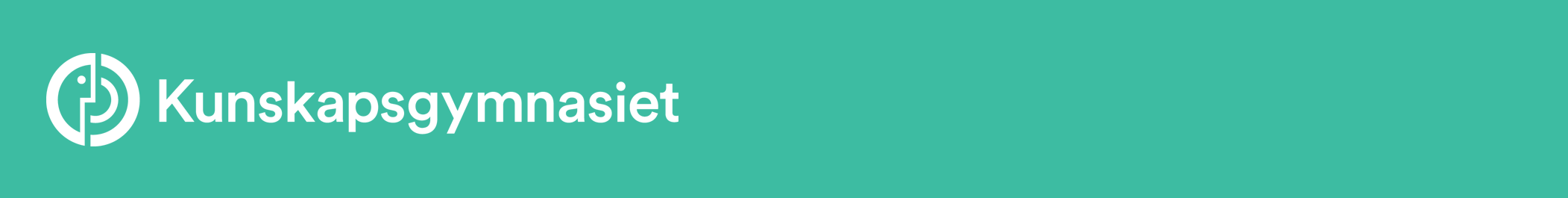 Naturvetenskapsprogrammet
inriktning Naturvetenskap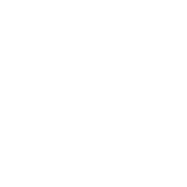 Kurs KurskodPoängÅr 1År 2År 3Gemensamma kurserEngelska 5 ENGENG05100 100 Engelska 6ENGENG06100100Historia 1bHISHIS01b100100Idrott och hälsa 1IDRIDR01100100Matematik 1cMATMAT01c100100Matematik 2cMATMAT02c100100Matematik 3cMATMAT03c100100Religion 1RELREL015050Samhällskunskap 1bSAMSAM01b100100Svenska 1/SVA 1SVESVE02/SVASVA02100100Svenska 2/SVA 2SVESVE02/SVASVA02100100Svenska 3/SVA 3SVESVE03/SVASVA03100100ProgramkurserBiologi 1BIOBIO01100100Fysik 1aFYSFYS01a150150Kemi 1KEMKEM01100100Moderna språk 1/3MODXXX01/03100100InriktningskurserBiologi 2BIOBIO02100100Fysik 2FYSFYS02100100Kemi 2KEMKEM02100100Matematik 4MATMAT04100100ProgramfördjupningNat. specNAVNAT00S100100Nat.spec BioteknikNAVNAT00S100100GymnasiearbeteGymnasiearbeteGYARNA100100Individuellt val Valfri kurs 1100100Valfri kurs 2100100Totalt antal poäng2500900800900